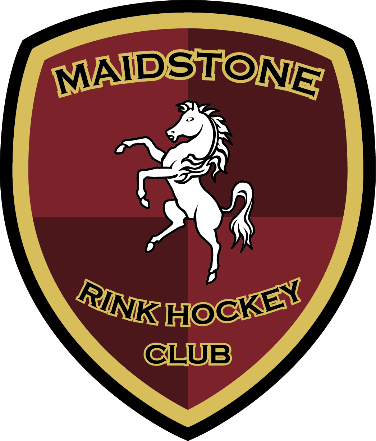 Club Guidelines for GDPRFamiliarise yourself with the Club’s Privacy Notice and GDPRUnderstanding the impact of GDPR and implications for our clubdocument (available on website (to be announced))Lock your PC when leaving unattended.Don’t share or write down passwords for your computer, or our Clubdatabase.Don’t leave personal data out in an accessible or public area.Dispose of confidential data by shredding it– never recycle it and neverput it in a waste paper basket.Don’t write anything in an email about a club member that you wouldn’twant them to read.When sending emails to a group of people, email addresses should beentered in to blind copy (bcc).Do not give information about any club member to anyone, unlessCommittee approval has been sought.If a third party makes contact on behalf of a club member, make surethe data subject has provided “consent” for that third party person toact on their behalf (this includes external organisations).Do not underestimate the importance of data protection and itspotential consequences.Respect others people’s data in the same way that you would expectother people to respect yours – keep it secure at all times.Remember that a loss of data can lead to identity theft, fraud andmoney laundering offences, so take care.Contact a member of the Club Committee immediately for any of thefollowing:o You become aware of a security incident or personal data breacho You receive a data protection complainto You want some advice and assistance on a GDPR/data protectionissue